NIMI:…………………………………………………………………………………………..MATRIKKEL:………………………………………………………………………………..Test kestab 10 minutit. Tõmmake ring Teie arvates õige vastuse juures. Õigeid vastuseid võib olla rohkem kui  üks.Äriprotsess a,c,eOn tegevuste kogum, mis muundab sisendid väljunditeksToimib protsessi enda pärastTohib sisaldada sündmuste-tegevuste tsükleidKoosneb ainult sündmustestEi pea sisaldama vahesündmuseidJärgmine protsess on äriprotsess a*, b, c*, d*, fBrauseri abil veebiportaalist (näiteks Delfi.ee) uudise lugemineRiigihanke läbiviimineSüdame koormustesti läbitegemine käimislindi peal südame tööd mõõtvate sensoritegaÜlikooli klassiarvutisse sisselogimineJärelvalveta metsa kasvamineMetsa raieküpsuse jälgimine ja hindamine (näiteks aerofotode abil) Järgmise hulga elemendid kuuluvad kõik BPMN 2.0 notatsiooni: b,candmetabelid, paketid, sõnumivood, üldistusseosedsündmused, tegevused, lüüsidsündmused, tegevused, andmeobjektidkasutusjuhud, operatsioonide lepingud, transaktsioonidProtsessi simuleerimine c, d, gOn võimalik vaid arvuti ja protsessimudeli abilOn võimalik vaid inimeste omavahelise vahetu suhtlemise (rollimängu) abilOn võimalik nii inimeste vahetu suhtlemise kui ka arvuti ja protsessimudeli abilOn andmete kogumise meetodLäbiviimiseks on vaja vähemalt 30 inimestOn vajalik protsessi defineerimiseksAnnab ülevaate tüüpilisest ressursikasutusestUjuvjoon ehk rada (swimline ehk Lane) a, b, dOn vajalik, kui tahetakse kirjeldada protsessi basseinis erinevate subjektide osalemistSisaldab reeglina (enamasti) vähemalt ühte tegevustPeab alati sisaldama vähemalt ühte modelleeritud sündmustUjuvjoonele paigutatud tegevus näitab tegelikku tegevuse sooritajat (rolli või subjekti)Järgmised väited on õiged: a, BPMN protsessidiagrammi abil saab kirjeldada suvalisi (sh ka mitte IT) järjestikulisi tegevusiBPMN protsessidiagrammide abil on võimalik kirjeldada ainult keerulisi infotehnoloogilisi protsesseBPMN protsessidiagrammi abil saab kirjeldada suvalisi (ka stohhastilisi) protsesseKogu süsteemi kohta tohib protsessimudelis olla ainult üks BPMN protsessidiagrammKui lüüsist hargnevatest harudest võib iga haru käivituda sõltuvalt selle haru tingimusest ja korraga võib käivituda ka rohkem kui üks haru, siis tuleb kasutada järgmist lüüsi (tõmmake ring ümber) d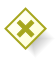 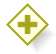 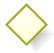 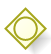 Milline diagramm kõige täpsemini kirjeldab „Igal õhtul kell 21.45 süsteemi admimistraator käivitab andmebaasi backup tegevuse“: c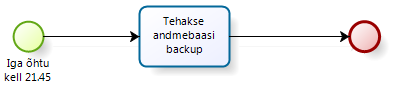 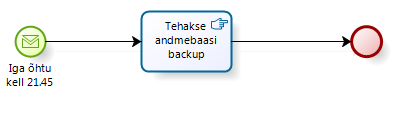 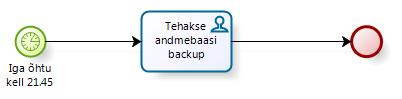 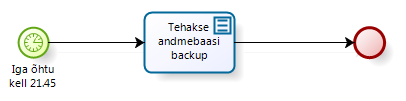 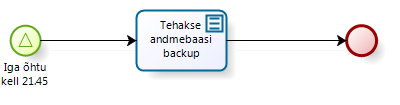 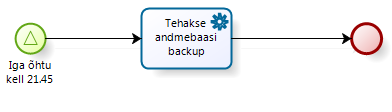 Protsessidiagrammil saab kirjeldada allpooltoodud väidete hulka sündmustena või signaalidena: a, b*, c*Herilane nõelabEemalt kostab liiklusmüraKraavivesi uputab aedaPloomipuu otsast kukub ploom allaKlassiekskursioonil külastatakse Kääriku suusakeskust. Lumetehnik toodab lumekahuriga lund.Juku küsib küsimuseÕpetaja vastab küsimuselec.Tudengil on vaja kursuseprojekt valmis saadaTudeng on valmis lõpetama kursustTudeng ei lõpeta kursustAllpool toodud diagrammil on järgmised vead: a,b,c,d,e*,f*Process 2 ei oma algust (Start Event puudu).Process 1 ei oma lõppu (End Event puudu).Process 1 ja Process 2 on kahes eraldi basseinis (Pool). nendevahelist suhtlust tuleb näidata Message Flow connectori abil, mitte Sequence Flow connectori abil.Tööjärje üleandmine „process 1“ käest teisele „protsessile  eeldab ka vähemalt ühe (reeglina ühise) andmeobjekti kasutamist mõlema protsessi poolt.Task 1 peaks olema Send Task tüüpi.Task 2 peaks olema Receive Task tüüpi.Äriprotsess peab alati lõppema samas basseinis ja samal rajal kus see äriprotsess ka algas.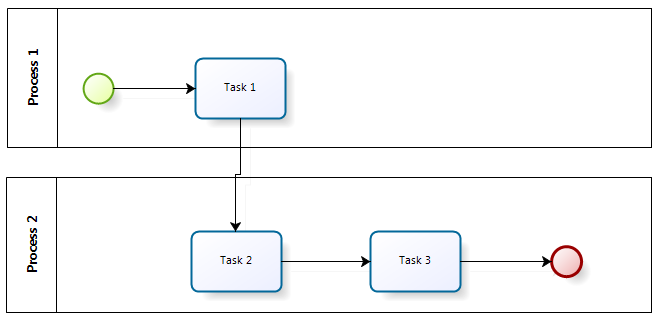 